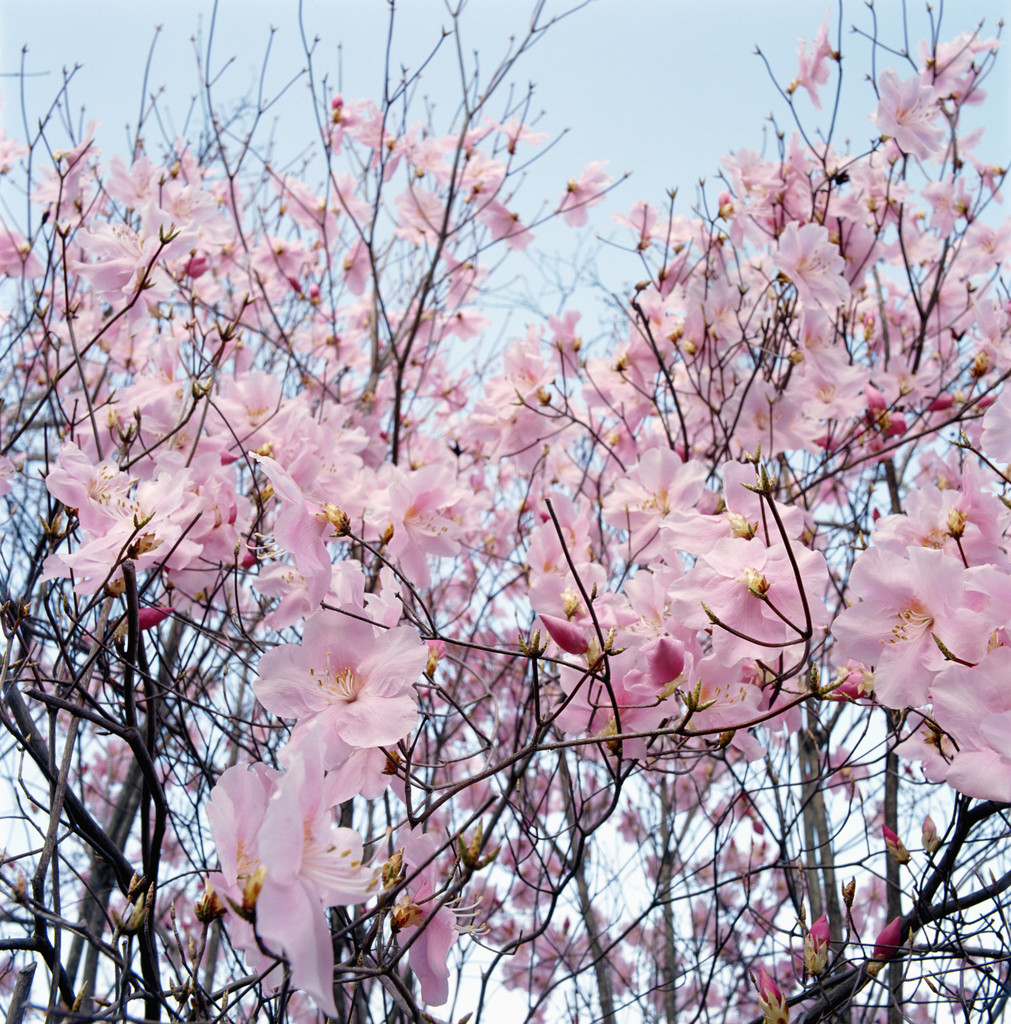 Saturday, April 27, 2019Brockwayville Depot6:00 PM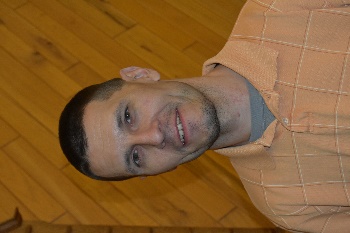 Musical Entertainment Provided By:   Sam Carr     Sam Carr spent most of his growing up years in Brockway and now makes his     home here with his wife and greatest fan, Faith (Blakeslee) Carr. A graduate of     DuBois Business College, he is employed at UPS and Goodwill Industries.     You may recognize him from the Goodwill Donation Center in Brockway.     Sam Carr is a 1996 graduate of Brockway Area High School where he sang in     chorus and in his senior year went to state chorus. He was a piano-voice student     of Miss Mary Spicher, and used to sing in the WCBS/Anytime quartet.     Sam currently sings with the St. Mary's chapter of the Barbershop Harmony      Society, Spirit of the Alleghenies chorus. He also sings regularly in the      choir at Beechwoods Presbyterian Church, often sings special music on      Sunday mornings at several area churches, and has sung for the Memorial Day      service at Beechwoods Cemetery.     Sam's musical tastes range from Josh Turner to Elvis to Roy Orbison to     Johnny Cash.Dinner will include a choice of:  Stuffed Pork Chop   OR  Meatloaf DinnerMashed potatoes/gravy, green beans, salad, roll, & a variety of homemade pies for dessert!Tickets are $16.00By Reservation Only!Call:            Betty Jean Snyder: (814) 265-8026                  Cheryl DeSantis: (814) 265-5672  Please make reservations by Monday, April 22, 2019.Sponsored by Moorhead UMC Nurture Team